
MESLEK LİSESİ ÖĞRENCİLERİ AİLELERİMİZLE BULUŞUYOR PROJESİ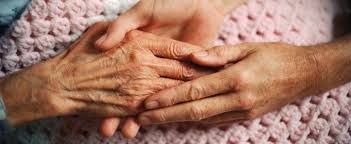 MESLEKİ VE TEKNİK EĞİTİM GENEL MÜDÜRLÜĞÜ‘‘ MESLEK LİSESİ ÖĞRENCİLERİ AİLELERİMİZLE BULUŞUYOR PROJESİ’’ FİKRİYE VE MEHMET ÇAKIR MESLEKİ VE TEKNİK ANADOLU LİSESİPROJENİN ADI:  Meslek Lisesi Öğrencileri Ailelerimizle Buluşuyor.PROJENİN SLOGANI: Biz Her Zaman Sizinleyiz. AMAÇ:  Genel Müdürlüğümüze bağlı okul ve kurumlarda öğrenim gören öğrencilerin; öğretmenleriyle birlikte, okulun bulunduğu mahallede, bulunmadığı takdirde sırasıyla ilçede veya İl içinde tespit edilen belirli sayıdaki ihtiyaç sahibi yoksul veya muhtaç durumdaki kişilerin; evlerinin bölümlerinin küçük bakım ve onarımlarının, evlerinde bulunan kullanılamaz veya eskimiş durumdaki eşyalarının tamir ya da değişim gerektiren küçük onarımlarının, hayatlarını kolaylaştırıcı bilgilendirme ya da yardımların, onları sevindirecek, mutlu edecek maddi ya da manevi dokunuşların toplum hizmeti kapsamında belirli bir plan ve proje dahilinde yerel imkanlarla yapılmasıdır.KAPSAM :  2019 - 2020 eğitim ve öğretim yılından başlamak üzere Genel Müdürlüğümüze bağlı okullarda öğrenim gören 10. 11. ve 12. sınıf öğrencilerini kapsamaktadır. Ancak 10. sınıf öğrencilerine yeterliliklerine göre görev verilecektir.DAYANAK:  Millî Eğitim Bakanlığı Eğitim Kurumları Sosyal Etkinlikler Yönetmeliğine dayanılarak hazırlanmıştır.HEDEFLER:Bu proje ile öğrencilerin;*  Sahip oldukları millî, manevî, ahlaki, insanî ve kültürel değerleri geliştirmelerini,* Yardımlaşma, ihtiyaç sahibine yardım etme, kardeşlik, merhamet, vicdan, birlik ve beraberlik duygularının güçlendirilmesi,* Hoşgörüye, saygıya sevgiye, mesleğe ve sanata duyarlı tutum ve davranışa sahip, başarılı bireyler olarak yetişmeleri,* Toplumda kalıcı gönül köprüleri kurmaları,* Sosyal becerilerinin ve kendilerine olan güvenlerinin geliştirilmesi,* Sosyal ve kültürel alanda okulunu temsil etme bilinci kazandırılması,* Ders dışı zamanlarını verimli geçirmelerinin sağlanması,* Okula olan aidiyet duygularının güçlendirilmesi,* Gerçek hayatta iş başı eğitimleri ile mesleki becerinin geliştirilmesi İhtiyaç sahibi yoksul veya muhtaç kişilerin;* İncitilmeden, kalplerini kırmadan yardım edilmesi,* Hayata tutunmalarına katkıda bulunulması  Toplumda;* Yardımlaşma, kardeşlik, merhamet, vicdan, birlik ve beraberlik duygularının geliştirilmesi suretiyle toplumsal duyarlılığın artırılması,* Mesleki ve Teknik Anadolu liselerinin tanıtılması,* Öğrenci ve öğretmenlerimizin toplumla bütünleştirilmesi hedeflenmektedir.               Ayrıca öğrencilerin zamanlarını verimli geçirerek istenmeyen ortamlarda bulunmalarının veya yanlış arkadaşlıklar kurmalarının önlenmesi suretiyle uyuşturucu ve diğer zararlı maddeleri kullanmalarının engellenmesi, şiddete eğilim duyanların kontrol altına alınmasının sağlanması, okula olan aidiyetin, akademik ve sosyal başarılarının artırılması, okul devamsızlıklarının azaltılması ile öğrencilerde yeni ilgi alanları oluşturulması hedeflenmiştir.OKUL VE KURUMLARDA YAPILACAK İŞ VE İŞLEMLER1-        Projeyi organize etmek ve aksamadan yürütülmesini sağlamak amacıyla Öğretmenler Kurulu toplanacak, proje hakkında bilgilendirme yapılacak ve Sosyal Etkinlikler Kuruluna bağlı proje ekibi oluşturulacak.SOSYAL ETKİNLİKLER KURULUNA BAĞLI OLARAK ÇALIŞACAK PROJE EKİBİMİZŞule AKKUŞ                                        MÜDÜR YARDIMCISIAli UYSAL                                           REHBER ÖĞRETMENAdile GÜRDAL                                   SAĞLIK HİZMETLERİ. ÖĞRETMENİBilge BOZCU.                                     SAĞLIK HİZMETLERİ. ÖĞRETMENİMerve BAŞAR                                     SAĞLIK HİZMETLERİ. ÖĞRETMENİUğur ÖZER                                          MATEMATİK ÖĞRETMENİElif SINMAZ                                       FİZİK  ÖĞRETMENİSeher MENTEŞ                                   İNGİLİZCE  ÖĞRETMENİÖzlem POYRAZ                                  TARİH  ÖĞRETMENİDiyap ÇAPAR                                      BEDEN EĞİTİMİ ÖĞRETMENİErgin SAZGİN	                  DİN KÜLTÜRÜ VE AHLAK BİLGİSİ  ÖĞRETMENİ 2-      Proje ekibi, İlçemizde muhtaç ve ihtiyaç sahibi kişiler ile okulda uygulanan alanlara göre yapılabilecek iş ve işlemleri belirleyecektir. İhtiyaç sahibi kişilerin belirlenmesinde mahalle muhtarlarıyla ve II Nolu Aile Hekimliği ile işbirliği yapılabilecektir. İLÇEMİZDE YAPILABİLECEK İŞ VE İŞLEMLERDar gelirli ve Muhtaç aileler için:a)  Dar gelirli 2 ailenin yiyecek,giyecek ihtiyaçlarının esnaf,öğrenci ve öğretmenlerden destek alınarak karşılanması.   b)   Hastaların yapabileceği egzersizler,ilaçların son kullanma tarihine göre ayıklanması,pratik sağlık bilgileri ve  sağlıklı beslenme konusunda bilgilendirme. c)     Antibiyotik kullanım farkındalığı yaratılması,tarihi geçmiş ilaçların kullanılmaması konusunda bilgilendirme,kişisel bakım –hijyen hakkında farkındalık oluşturulması,fiziksel aktivite ve obezite konusunda farkındalık oluşturulması.d)    Hypertansiyon konusunda(belirti,ilaç kullanımı,beslenme şekli,egzersizler) bilgilendirme yapılması.f)     Küçük çapta boya badana işleri,3-        Proje ekibi, proje etkinliklerinin, öğrenci kulüplerine dağılımını yaparak yapılabilecek etkinliklerin hangilerinin eğitim kurumu içinde ya da eğitim kurumu dışında gerçekleştirileceğine yönelik planlamayı yaparak çalışmayı projelendirecek ve proje takvimi oluşturacaktır.PROJE TAKVİMİ…./ 12 /2019Emine NALÂN KÜÇÜKARSLANOkul Müdürüİncelendi…./ 12/ 2019          Kadir BULUT
       İlçe Milli Eğitim Şube MüdürüUYGUNDUR…./ 12/ 2019Hasan AÇIKGÖZİlçe Milli Eğitim MüdürüSorumlu BirimTarihİş ve İşlemlerOkul Müdürlüğü25 Aralık 201925 Aralık 2020 günü öğretmenler kurulu toplandı. Proje ekibi oluşturuldu.Okul Müdürlüğü 02 Ocak 2020 - 16 Şubat 2020Proje ekibince okulun alanlarına göre yapılabilecek iş ve işlemlerin hangi kulüp / toplum hizmeti kapsamında yapılacağı ile projede görev alacak öğretmenlerin, gönüllü öğrencilerin belirlenmesi, veli izinlerinin alınması, Muhtaç veya ihtiyaç sahibi kişilerin veli ve muhtarların da yardımıyla belirlenmesiMuhtaç veya ihtiyaç sahibi kişilerin veli ve muhtarların da yardımıyla belirlenmesiYardıma muhtaç olan kişiler mahalle muhtarlıkları ve Aile Hekimlikleri   işbirliği ile belirlenecektir.Okul Müdürlüğü19-23 Şubat 2020Projelerin hazırlanması, değerlendirilmesi ve onaylanması Okul Müdürlüğü23 -28 Şubat 2020Projenin, projede görev alacak öğretmen ve gönüllü öğrencilerin (öğrenci kulüpleriyle birlikte) velilerin isimlerinin ve veli izin belgelerinin yer aldığı projenin il/ilçe onayına sunulmasıVELİ İZİN BELGELERİVeli izin belgeleri proje ekinde sunulmuştur.İl/İlçe Millî Eğitim Müdürlüğü28 Şubat 2020’den itibarenOnaylanan projelerin okul/kurum/il/ilçe müdürlüklerinin internet sayfalarından duyurulması Proje kapsamında yapılacak etkinliklerin tanıtımların yapılmasıPROJENİN İNTERNET SAYFASINDA DUYURULMASIOkul Müdürlüğüİl/İlçe MEM01-31 Mayıs 2020Okul yönetimi ve Kaymakamlık/Valiliklerce Proje yürütücülerine (okul yönetimi, öğrenci, öğretmen, veli, muhtar vb.) ilgili mevzuatına göre mahalli imkânlarla KATILIM, BAŞARI VE TEŞEKKÜR BELGESİ verilmesi. Bu işlemlerin okul/kurumlarda ve il/ilçe MEM’lerinde törenlerle yapılması.Okul Müdürlüğü28 Şubat-31 Mayıs 2020 Etkinlikle ilgili verilerin e-Okul sistemi E-okul Sosyal Etkinlik Modülüne işlenmesi.E-OKUL MODÜLÜNE BİLGİ GİRİŞİİlgili müdür yardımcıları tarafından yapılacaktır.